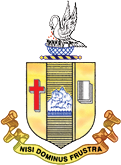 BISHOP HEBER COLLEGE (AUTONOMOUS)TIRUCHIRAPPALLI-620 017.BEST RESEARCHER AWARD 2023-2024 FOR FACULTY MEMBERS - Category 1Research Projects (Individual)Research Consultancy offered:Research Award Received	:Any other Aspects Relevant to Research11a. Chief Guest/ Resource Person/Judge/ Chair Person of any Programme11b. Details of PatentsDate  :	                                                         Name & Signature:Station:1.  CategoryCategory 1: Junior Researcher Award2.  Name3.  Designation &Address4.  Date of Birth5.  Age6.  Research Paper PublishedNumber of Papers Published:	(Refer Appendix –I)7. Research Papers Presented in National/ International Conferences (Outside BHC)Number of Papers Presented:	(Refer Appendix- II)S. NoName of the InvestigatorNature of ProjectTitle of the ProjectSponsoring AgencyAmount Rs.DurationStatusAwardName of the AgencyDate of AwardPurposePositionName of theinstitutionTitle of the eventPlaceDatePatent Applied/Regis/ AwardedTitle of workYearReg. No